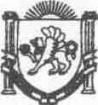 РОССИЙСКАЯ  ФЕДЕРАЦИЯРЕСПУБЛИКА КРЫМЛЕНИНСКИЙ РАЙОН ВОЙКОВСКИЙ СЕЛЬСКИЙ СОВЕТ                                   Проект 23 сессии 1-го созыва  РЕШЕНИЕ № 4                                                                    Об утверждении Положения опорядке организации доступа к информации о деятельности органов местного самоуправления муниципальногообразования  Войковское сельское поселениеРуководствуясь статьями 14 Федерального закона от 09.02.2009 № 8-ФЗ «Об обеспечении доступа к информации о деятельности государственных органов и органов местного самоуправления», Устава муниципального образования «Войковское сельское поселение», Войковский  сельский совет РЕШИЛ:Утвердить Положение о порядке организации доступа  к информации о деятельности органов местного самоуправления муниципального образования «Войковское сельское поселении Ленинского района Республики Крым» согласно приложения.Назначить  и.о. главы администрации  Шевченко О.А. ответственным за организацию доступа к информации о деятельности органов местного самоуправления муниципального образования «Войковское сельское поселение», в том числе размещение информации на официальном сайте муниципального образования «Войковское сельское поселение». Настоящее решение обнародовать путем размещения его на информационном стенде  Войковского  сельского совета, расположенном по адресу: Республика Крым, Ленинский район, с. Войково, ул. Шоссейная, 10 и на официальном сайте  Войковского  сельского поселения www.  http://voikovosovet.ru/Заместитель ПредседателяВойковского  сельского совета                                    П.С. КовальчукПриложение № 1к решению  сессии Войковскогосельского совета 1-го созыва от г. №ПОЛОЖЕНИЕО ПОРЯДКЕ ОРГАНИЗАЦИИ ДОСТУПА К ИНФОРМАЦИИО ДЕЯТЕЛЬНОСТИ ОРГАНОВ МЕСТНОГО САМОУПРАВЛЕНИЯ муниципального образования «Войковское сельское поселении Ленинского района Республики Крым»1. Общие положения1.1. Настоящее Положение в соответствии с Федеральным законом от 09.02.2009 № 8-ФЗ «Об обеспечении доступа к информации о деятельности государственных органов и органов местного самоуправления» определяет порядок организации доступа к информации о деятельности органов местного самоуправления муниципального образования «Войковское сельское поселении Ленинского района Республики Крым» (далее - органы).1.2. Доступ к информации о деятельности органов обеспечивается следующими способами:1) обнародование (опубликование) органами информации о своей деятельности в средствах массовой информации;2) размещение органами информации о своей деятельности в сети «Интернет»;3) размещение органами информации о своей деятельности в помещениях ими занимаемых и в иных отведенных для этих целей местах;4) ознакомление пользователей информацией с информацией о деятельности органов;5) присутствие граждан (физических лиц), в том числе представителей организаций (юридических лиц), общественных объединений, государственных органов и органов местного самоуправления, на заседаниях коллегиального органа, а также на заседаниях коллегиальных органов муниципального образования «Войковское сельское поселении Ленинского района Республики Крым»;6) предоставление пользователям информации по их запросу информации о деятельности органов;7) другими способами, предусмотренными законами и (или) иными нормативными правовыми актами, а также муниципальными правовыми актами.2. Формы предоставления информации2.1. Информация о деятельности органов может предоставляться в устной форме и в виде документированной информации, в том числе в виде электронного документа.2.2. Форма предоставления информации о деятельности органов устанавливается Федеральным законом от 09.02.2009 № 8-ФЗ «Об обеспечении доступа к информации о деятельности государственных органов и органов местного самоуправления», другими федеральными законами и иными нормативными правовыми актами Российской Федерации, законами и иными нормативными правовыми актами Республики Крым, муниципальными правовыми актами. В случае если форма предоставления информации о деятельности органов  не установлена, она может определяться запросом пользователя информацией. При невозможности предоставления указанной информации в запрашиваемой форме информация предоставляется в том виде, в каком она имеется в органах.2.3. Информация о деятельности органов в устной форме предоставляется пользователям информацией во время приема. Указанная информация предоставляется также по телефонам справочных служб органов либо по телефонам должностных лиц, уполномоченных органами на ее предоставление.2.4. Информация о деятельности органов может быть предоставлена по сетям связи общего пользования.3. Обнародование (опубликование) информациив средствах массовой информации3.1. Обнародование (опубликование) информации о деятельности органов  в средствах массовой информации осуществляется в соответствии с законодательством Российской Федерации о средствах массовой информации, за исключением случаев, предусмотренных пунктами 3.2 и 3.3 настоящего Положения.3.2. Если для отдельных видов информации о деятельности органов законодательством Российской Федерации, законодательством Республики Крым, муниципальными правовыми актами предусматриваются требования к опубликованию такой информации, то ее опубликование осуществляется с учетом этих требований.3.3. Официальное опубликование муниципальных правовых актов осуществляется в соответствии с действующим законодательством, муниципальными правовыми актами, порядком их официального опубликования.4. Размещение информации в сети «Интернет»4.1. Информация о деятельности органов, размещаемая в сети «Интернет», содержит:4.1.1. Общую информацию об органах, в том числе:а) наименование и структуру органов, почтовый адрес, адрес электронной почты (при наличии), номера телефонов справочных служб органов;б) сведения о полномочиях органа, задачах и функциях структурных подразделений указанных органов, а также перечень законов и иных нормативных правовых актов, определяющих эти полномочия, задачи и функции;в) перечень подведомственных организаций (при наличии), сведения об их задачах и функциях, а также почтовые адреса, адреса электронной почты (при наличии), номера телефонов справочных служб подведомственных организаций;д) сведения о руководителях органов, их структурных подразделений, руководителях подведомственных организаций (фамилии, имена, отчества, а также при согласии указанных лиц иные сведения о них);е) перечни информационных систем, банков данных, реестров, регистров, находящихся в ведении органов, подведомственных организаций;ж) сведения о средствах массовой информации, учрежденных органами (при наличии);4.1.2. Информацию о нормотворческой деятельности органов, в том числе:а) муниципальные правовые акты, изданные органами, включая сведения о внесении в них изменений, признании их утратившими силу, признании их судом недействующими, а также сведения о государственной регистрации нормативных правовых актов, муниципальных правовых актов в случаях, установленных законодательством Российской Федерации;б) тексты проектов муниципальных правовых актов, внесенных в представительные органы муниципальных образований;в) информацию о размещении заказов на поставки товаров, выполнение работ, оказание услуг для муниципальных нужд в соответствии с законодательством Российской Федерации о размещении заказов на поставки товаров, выполнение работ, оказание услуг для муниципальных нужд;г) административные регламенты, стандарты муниципальных услуг;д) установленные формы обращений, заявлений и иных документов, принимаемых органами к рассмотрению в соответствии с законами и иными нормативными правовыми актами, муниципальными правовыми актами;е) порядок обжалования муниципальных правовых актов;4.1.3. Информацию об участии органов в целевых и иных программах, международном сотрудничестве, включая официальные тексты соответствующих международных договоров Российской Федерации, а также о мероприятиях, проводимых органами, в том числе сведения об официальных визитах и о рабочих поездках руководителей и официальных делегаций органов;4.1.4. Информацию о состоянии защиты населения и территорий от чрезвычайных ситуаций и принятых мерах по обеспечению их безопасности, о прогнозируемых и возникших чрезвычайных ситуациях, о приемах и способах защиты населения от них, а также иную информацию, подлежащую доведению органами до сведения граждан и организаций в соответствии с федеральными законами, законами Республики Крым;4.1.5. Информацию о результатах проверок, проведенных органами, подведомственными организациями в пределах их полномочий, а также о результатах проверок, проведенных в органах, подведомственных организациях;4.1.6. Тексты официальных выступлений и заявлений руководителей и заместителей руководителей органов;4.1.7. Статистическую информацию о деятельности органов, в том числе:а) статистические данные и показатели, характеризующие состояние и динамику развития экономической, социальной и иных сфер жизнедеятельности, регулирование которых отнесено к полномочиям органов;б) сведения об использовании органами, подведомственными организациями выделяемых бюджетных средств;в) сведения о предоставленных организациям и индивидуальным предпринимателям льготах, отсрочках, рассрочках, о списании задолженности по платежам в бюджеты бюджетной системы Российской Федерации;4.1.8. Информацию о кадровом обеспечении органов, в том числе:а) порядок поступления граждан на муниципальную службу;б) сведения о вакантных должностях муниципальной службы, имеющихся в органах местного самоуправления;в) квалификационные требования к кандидатам на замещение вакантных должностей муниципальной службы;г) условия и результаты конкурсов на замещение вакантных должностей муниципальной службы;д) номера телефонов, по которым можно получить информацию по вопросу замещения вакантных должностей в органах;е) перечень образовательных учреждений, подведомственных органам (при наличии), с указанием почтовых адресов образовательных учреждений, а также номеров телефонов, по которым можно получить информацию справочного характера об этих образовательных учреждениях;4.1.9. Информацию о работе органов с обращениями граждан (физических лиц), организаций (юридических лиц), общественных объединений, государственных органов, органов, в том числе:а) порядок и время приема граждан (физических лиц), в том числе представителей организаций (юридических лиц), общественных объединений, государственных органов, органов местного самоуправления, порядок рассмотрения их обращений с указанием актов, регулирующих эту деятельность;б) фамилию, имя и отчество руководителя подразделения или иного должностного лица, к полномочиям которых отнесены организация приема лиц, указанных в подпункте «а» настоящего пункта, обеспечение рассмотрения их обращений, а также номер телефона, по которому можно получить информацию справочного характера;в) обзоры обращений лиц, указанных в подпункте «а»  настоящего пункта, а также обобщенную информацию о результатах рассмотрения этих обращений и принятых мерах.4.2. Органы наряду с информацией, указанной в пункте 4.1 и относящейся к его деятельности, могут размещать в сети «Интернет» иную информацию о своей деятельности с учетом требований Федерального закона от 09.02.2009 № 8-ФЗ «Об обеспечении доступа к информации о деятельности государственных органов и органов местного самоуправления».4.3. Состав информации, размещаемой органами в сети «Интернет», определяется соответствующим перечнем информации о деятельности органов, утверждаемым нормативным актом руководителя таких органов*.4.4. Периодичность размещения информации в сети «Интернет», сроки ее обновления, обеспечивающие своевременность реализации и защиты пользователями информацией своих прав и законных интересов, а также иные требования к размещению указанной информации определяются нормативным актом руководителями  органов. *5. Присутствие на заседаниях коллегиальных государственных органов и коллегиальных органов местного самоуправления, а также на заседаниях коллегиальных органов государственных органов и коллегиальных органов местного самоуправленияКоллегиальные органы местного самоуправления обеспечивают возможность присутствия граждан (физических лиц), в том числе представителей организаций (юридических лиц), общественных объединений, государственных органов и органов местного самоуправления, на своих заседаниях, а иные государственные органы и органы местного самоуправления на заседаниях своих коллегиальных органов. Присутствие указанных лиц на этих заседаниях осуществляется в соответствии с регламентами органов местного самоуправления или иными муниципальными правовыми актами.6. Размещение информации в помещениях занимаемых органами и в иных отведенных для этих целей местах6.1. В помещениях, занимаемых органами, и иных отведенных для этих целей местах размещает информационные стенды и (или) другие технические средства аналогичного назначения для ознакомления пользователей информацией с текущей информацией о деятельности соответствующих органов.6.2. Информация, указанная в пункте 6.1 настоящего Положения, должна содержать:1) порядок работы органов, включая порядок приема граждан (физических лиц), в том числе представителей организаций (юридических лиц), общественных объединений, государственных органов и органов местного самоуправления;2) условия и порядок получения информации от органов.6.3. Органы вправе размещать в помещениях, занимаемые ими, и иных отведенных для этих целей местах иные сведения, необходимые для оперативного информирования пользователей информацией.7. Ознакомление пользователей с информациейв помещении, занимаемыми органами, а также через библиотечныеи архивные фонды7.1. Гражданам на основании письменного обращения может быть предоставлена возможность ознакомиться с информацией о деятельности органов в занимаемых ими помещениях.7.2. Ознакомление пользователей информацией с информацией о деятельности органов, находящейся в библиотечных и архивных фондах, осуществляется в порядке, установленном действующим законодательством, муниципальными правовыми актами.8. Предоставление информации о деятельности органов по запросу8.1. Пользователь информацией имеет право обращаться в органы с запросом как непосредственно, так и через своего представителя, полномочия которого оформляются в порядке, установленном законодательством Российской Федерации.Информация предоставляется в соответствие с Федеральным законом от 2 мая 2006 года N 59-ФЗ «О порядке рассмотрения обращения граждан Российской Федерации».8.2. В запросе указываются почтовый адрес, номер телефона и (или) факса либо адрес электронной почты для направления ответа на запрос или уточнения содержания запроса, а также фамилия, имя и отчество гражданина (физического лица) либо наименование организации (юридического лица), общественного объединения, государственного органа, органа местного самоуправления, запрашивающих информацию о деятельности органов. Анонимные запросы не рассматриваются. При получении как письменного обращения, так и обращения, поступившего по сетям связи общего пользования, в котором содержатся нецензурные либо оскорбительные выражения, угрозы жизни, здоровью и имуществу должностного лица, депутата сельского совета, а также членов его семьи, должностное лицо органа вправе оставить обращение без ответа по существу поставленных в нем вопросов и сообщить гражданину, направившему обращение, о недопустимости злоупотребления правом.8.3. Запрос подлежит рассмотрению в тридцатидневный срок со дня его регистрации, если иное не предусмотрено законодательством Российской Федерации. В случае если предоставление запрашиваемой информации невозможно в указанный срок, в течение семи дней со дня регистрации запроса пользователь информацией уведомляется об отсрочке ответа на запрос с указанием ее причины и срока предоставления запрашиваемой информации, который не может превышать пятнадцать дней сверх установленного настоящим Положением срока для ответа на запрос.8.4. Если запрос не относится к деятельности органов, то в течение семи дней со дня регистрации запроса он направляется в государственный орган или орган местного самоуправления, к полномочиям которых отнесено предоставление запрашиваемой информации. О переадресации запроса в этот же срок сообщается направившему запрос пользователю информацией. В случае если органы не располагают сведениями о наличии запрашиваемой информации в другом государственном органе, органе местного самоуправления, об этом также в течение семи дней со дня регистрации запроса сообщается направившему запрос пользователю информацией.8.5. Органы вправе уточнять содержание запроса в целях предоставления пользователю информацией необходимой информации о деятельности органов.8.6. Требования настоящего Положения к запросу в письменной форме и ответу на него применяются к запросу, поступившему в органы по сети «Интернет», а также к ответу на такой запрос.9. Порядок предоставления информации о деятельностиорганов по запросу9.1. Информация о деятельности органов по запросу предоставляется в виде ответа на запрос, в котором содержится или к которому прилагается запрашиваемая информация либо в котором содержится мотивированный отказ в предоставлении указанной информации. В ответе на запрос указываются наименование, почтовый адрес органов, должность лица, подписавшего ответ, а также реквизиты ответа на запрос (регистрационный номер и дата).9.2. При запросе информации о деятельности органов, опубликованной в средствах массовой информации либо размещенной в сети «Интернет», в ответе на запрос органы могут ограничиться указанием названия, даты выхода и номера средства массовой информации, в котором опубликована запрашиваемая информация, и (или) электронного адреса официального сайта, на котором размещена запрашиваемая информация.9.3. В случае если запрашиваемая информация относится к информации ограниченного доступа, в ответе на запрос указываются вид, наименование, номер и дата принятия акта, в соответствии с которым доступ к этой информации ограничен. В случае если часть запрашиваемой информации относится к информации ограниченного доступа, а остальная информация является общедоступной, органы обязаны предоставить запрашиваемую информацию, за исключением информации ограниченного доступа.10. Основания, исключающие возможностьпредоставления информации о деятельности органов10.1. Информация о деятельности органов не предоставляется в случае, если:1) содержание запроса не позволяет установить запрашиваемую информацию о деятельности органов;2) в запросе не указан почтовый адрес, адрес электронной почты или номер факса для направления ответа на запрос либо номер телефона, по которому можно связаться с направившим запрос пользователем информацией;3) запрашиваемая информация не относится к деятельности органов;4) запрашиваемая информация относится к информации ограниченного доступа;5) запрашиваемая информация ранее предоставлялась пользователю информацией;6) в запросе ставится вопрос о правовой оценке актов, принятых органами, проведении анализа деятельности органов  либо подведомственных организаций или проведении иной аналитической работы, непосредственно не связанной с защитой прав направившего запрос пользователя информацией.10.2. Органы вправе не предоставлять информацию о своей деятельности по запросу, если эта информация опубликована в средстве массовой информации или размещена в сети «Интернет».11. Информация о деятельности органов, предоставляемаяна бесплатной основеПользователю информацией предоставляется на бесплатной основе информация о деятельности органов:1) передаваемая в устной форме;2) размещаемая органами в сети «Интернет», а также в отведенных для размещения информации о его деятельности;3) затрагивающая права и установленные законодательством Российской Федерации обязанности заинтересованного пользователя информацией;4) иная установленная законом, муниципальными правовыми актами информация о деятельности органов.12. Порядок осуществления контроля за обеспечениемдоступа к информации о деятельности органов12.1. Контроль за обеспечением доступа к информации о деятельности органов осуществляют руководители органов местного самоуправления.12.2. Контроль за обнародованием (опубликованием) информации в средствах массовой информации осуществляет администрация Войковского сельского поселения.12.3. Контроль периодичности размещения информации органа в сети «Интернет» и сроков ее обновления осуществляет администрация Войковского сельского поселения12.4. Контроль размещения информации в помещениях органа осуществляет администрация Войковского сельского поселения.